РЕСПУБЛИКА КРЫМРАЗДОЛЬНЕНСКИЙ РАЙОНАДМИНИСТРАЦИЯ ЗИМИНСКОГО СЕЛЬСКОГО ПОСЕЛЕНИЯПОСТАНОВЛЕНИЕ № 211от  09 декабря  2021г.			с. Зимино					 О предоставлении в аренду    нежилого помещения,  расположенного по адресу: Республика Крым,  Раздольненский район, с. Зимино, ул. Октябрьская, 18    Рассмотрев ходатайство ООО « Каракаш Агро» о предоставлении в аренду нежилого помещения . в соответствии с Гражданским кодексом Российской Федерации,  Федеральным законом от 06 октября 2003 года № 131-ФЗ «Об общих принципах организации местного самоуправления в Российской Федерации», Законом Республики Крым от 21.08.2014 № 54–ЗРК «Об основах местного самоуправления в Республике Крым», Законом Республики Крым от 31 июля 2014 года № 38-ЗРК «Об особенностях регулирования имущественных и земельных отношений на территории Республики Крым»,Администрация Зиминского сельского поселения  ПОСТАНОВЛЯЕТ: 1. Предоставить ООО «Каракаш Агро»  в аренду  сроком на 11 месяцев  нежилое помещение  с кадастровым номером 90:10:050101:335 расположенный по адресу: Республика Крым, Раздольненский район, Зиминское сельское поселение  с. Зимино, ул. Октябрьская.18 площадью     7.4  кв. м.                                                                                                                              2.Заключить договор аренды нежилого помещения с ООО «Каракаш Агро»   сроком на 11 месяцев.3. Постановление вступает в силу со дня его подписания.4. Контроль за выполнением настоящего постановления оставляю за собой.

Председатель Зиминского   сельского совета- глава Администрации Зиминского сельского поселения                                          С.В. Канцелярук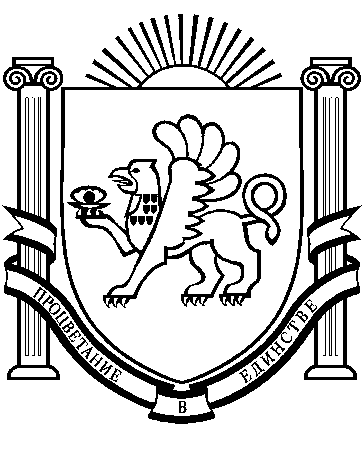 